ГЛАВА МУНИЦИПАЛЬНОГО ОБРАЗОВАНИЯ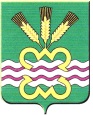 «КАМЕНСКИЙ ГОРОДСКОЙ ОКРУГ»РАСПОРЯЖЕНИЕ22.11.2019										№ 250п. МартюшО признании распоряжения Главы Каменского городского округа от 26.01.2015 года № 06 (в редакции от 10.05.2016 года №99) «Об утверждении Административного регламента предоставления муниципальной услуги «Заключение договоров социального найма с гражданами, жилые помещения которым предоставлены до 01.03.2005 года по ордерам или на основании актов Администрации Каменского района, исполнительного комитета органов Администрации Каменского районного Совета народных депутатов», утратившим силуВ целях приведения нормативных правовых актов Каменского городского округа в соответствии с действующим законодательством Российской Федерации и Свердловской области, руководствуясь Уставом муниципального образования «Каменский городской округ», постановлением Главы Каменского городского округа от 10.09.2015 г. № 2442 «Об утверждении порядка разработки и утверждения административных регламентов предоставления муниципальных услуг, порядка проведения экспертизы проектов административных регламентов предоставления муниципальных услуг» (в редакции от 04.02.2016 г. № 224, от 23.11.2018 г. № 1812, от 21.12.2018 г. № 2140):1. Распоряжение Главы Каменского городского округа от 26.01.2015 года № 06 (в редакции от 10.05.2016 года №99) «Об утверждении Административного регламента предоставления муниципальной услуги «Заключение договоров социального найма с гражданами, жилые помещения которым предоставлены до 01.03.2005 года по ордерам или на основании актов Администрации Каменского района, исполнительного комитета органов Администрации Каменского районного Совета народных депутатов», признать утратившим силу.2. Опубликовать настоящее распоряжение в газете «Пламя» и разместить на официальном сайте муниципального образования «Каменский городской округ».3. Контроль за выполнением настоящего распоряжения возложить на председателя Комитета по управлению муниципальным имуществом Администрации Каменского городского округа М.И. Самохину.Глава городского округа				                           С.А. Белоусов